How to Register for a ClassGo to the Missouri State University-West Plains Website (https://wp.missouristate.edu)Click on “Log in” at the top right of the screen.Click on My Grizzly Den (https://mygrizzlyden.missouristate.edu) in the drop down menuLogin with your MSU-WP account (abc123s@login.missouristate.edu) and your current password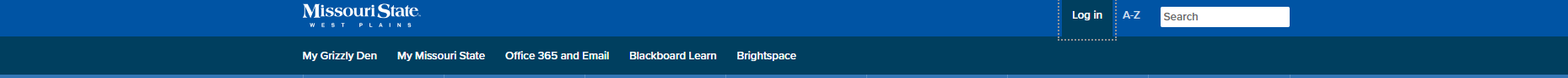 Click the three lines in the upper left cornerGo to StudentLocate the Registration Card (If you do not see the Registration card, search for it on the Find card area) Click on the “Add, Drop or Search for a class” link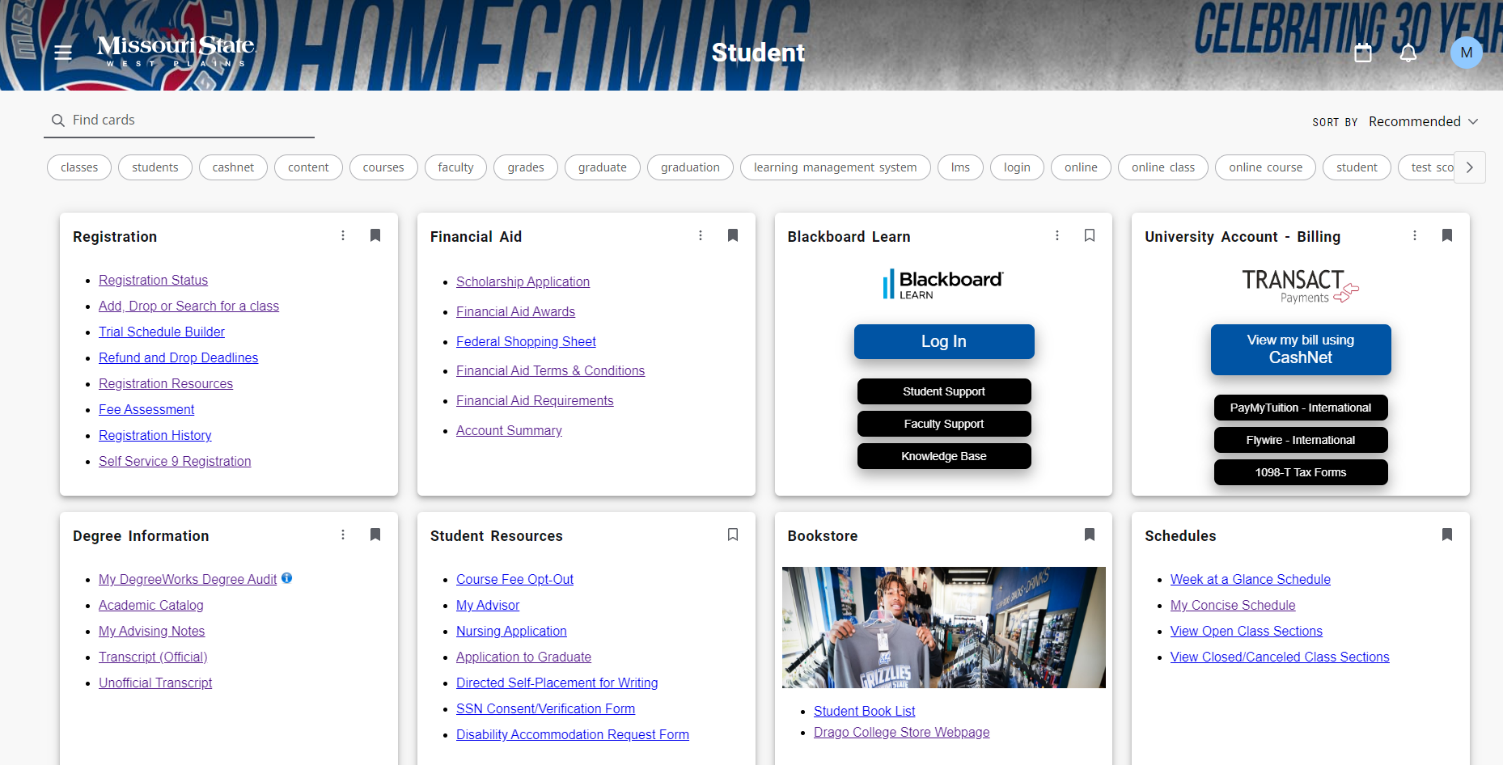 Login with your MSU-WP account (abc123s and current password)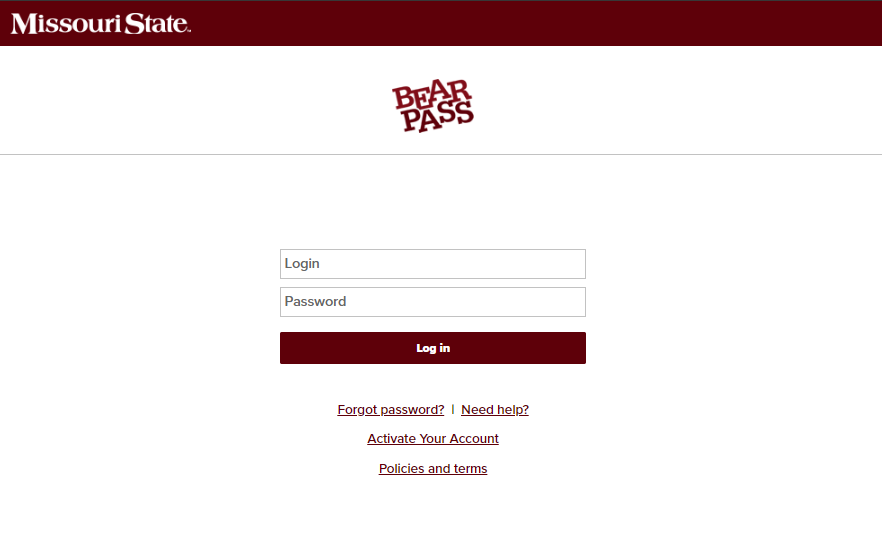 Select the current term from the drop-down menu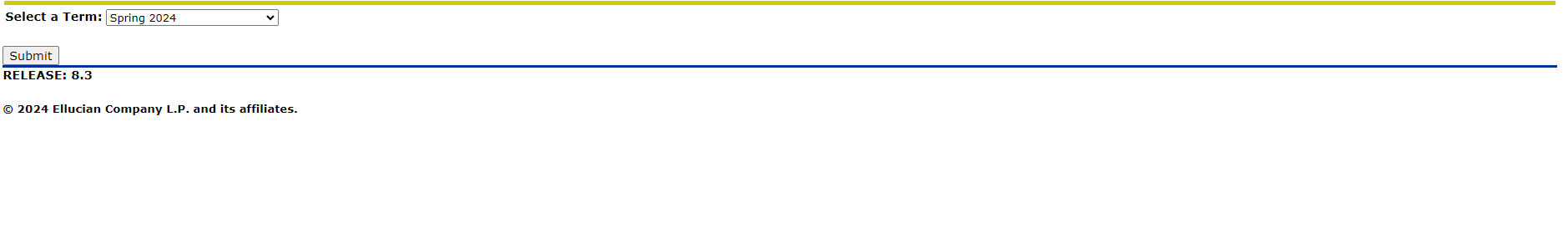 Click on the “Register or Drop a Course” Link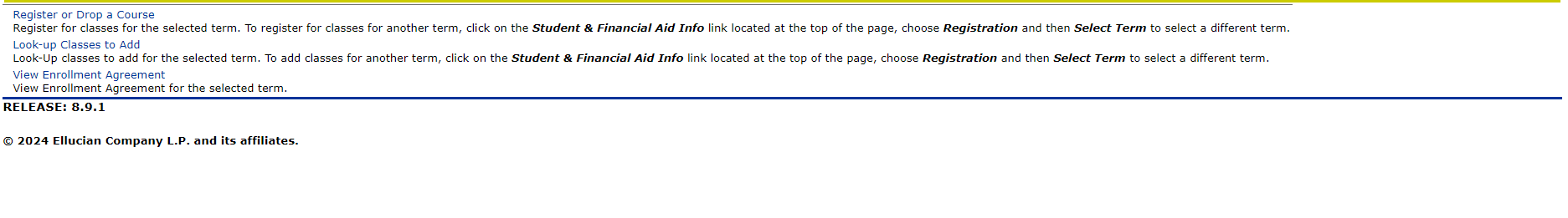 At the bottom of the screen enter the CRN for the class, if you have it 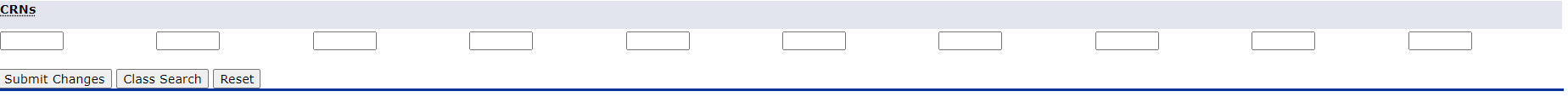 OR click on Class Search to find open section of the courses you needChoose a subject and click on Course Search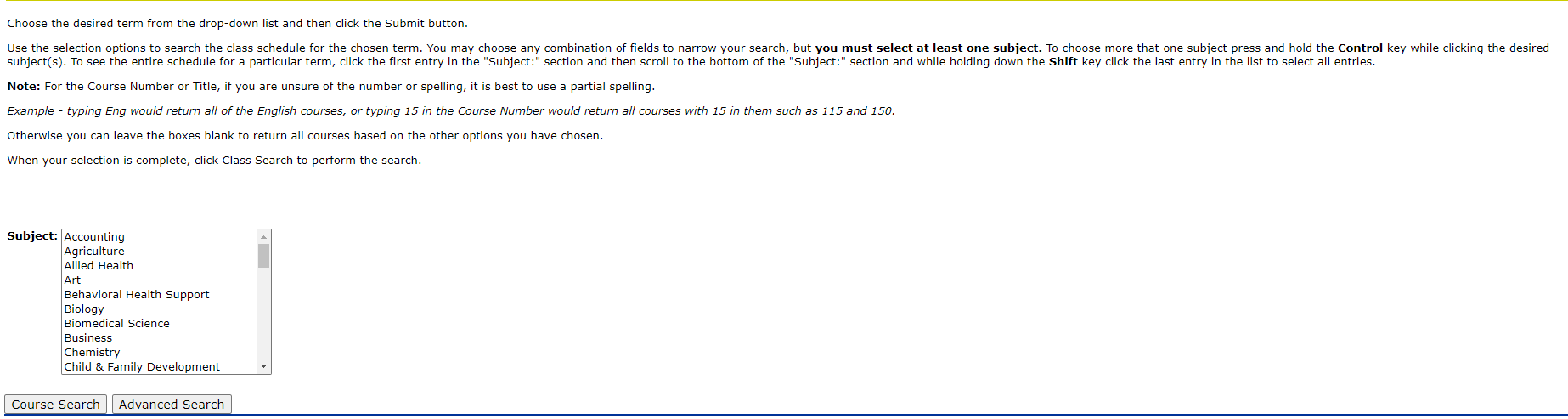 Once desired class is chosen, click on View Sections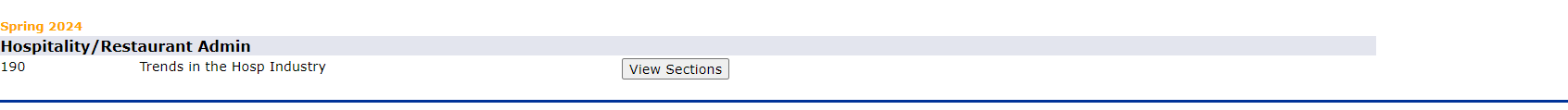 Click on “Register” located at the bottom of the screen.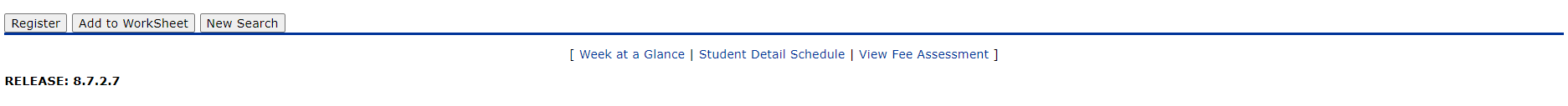 